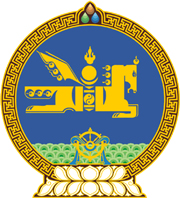 МОНГОЛ УЛСЫН ХУУЛЬ2020 оны 12 сарын 25 өдөр                                                                  Төрийн ордон, Улаанбаатар хот ТАТВАРЫН АЛДАНГИ, ТОРГУУЛИАС   ЧӨЛӨӨЛӨХ ТУХАЙ1 дүгээр зүйл.2020 оны 9 дүгээр сарын 01-ний өдрөөс 2021 оны 7 дугаар сарын 01-ний өдрийг хүртэлх хугацаанд албан татвар төлөгчийн хуулийн дагуу ногдуулан тайлагнасан төлбөл зохих татварыг хуульд заасан хугацаанд төлөөгүй тохиолдолд уг хугацаанд ногдуулах татварын алданги, торгуулиас тухайн албан татвар төлөгчийг нэг удаа чөлөөлсүгэй. 2 дугаар зүйл.Энэ хуулийг 2020 оны 9 дүгээр сарын 01-ний өдрөөс 2021 оны 7 дугаар сарын 01-ний өдрийг хүртэлх хугацаанд дагаж мөрдөнө.	МОНГОЛ УЛСЫН 	ИХ ХУРЛЫН ДАРГА 				Г.ЗАНДАНШАТАР 